PQ and In-Field Participant Guide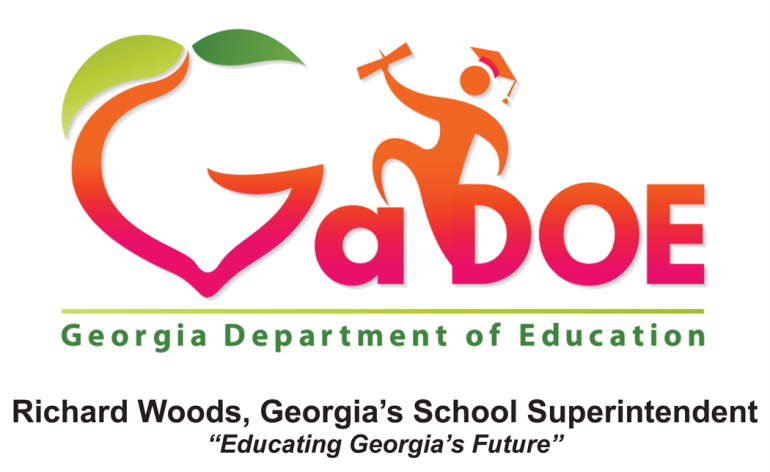 Training MaterialsTraining Purpose“The goal is for LEAs to not make changes in the portal, rather LEAs MUST ensure accurate reporting in CPI and Student Class”CommunicationMessaging and SupportPQ ConsiderationsLEA Staff ResponsibilitiesResourcesPQ/ESSA In-Field Quick Guides“The PQ/ESSA In-Field Implementation Guide is an Authoritative Document”PQ/ In-Field Implementation GuidePQ/ESSA In-Field Then and NowUnderstanding PQ/ESSA In-Field Developing PQImplementation DetailsFederal, State, and Local RequirementsMonitoring and Reporting (slides 37-58)Professional Qualifications for Substitutes (slides 59-60)Specialized Programs (slides 61-86)Required Notifications (slides 88 – 90)Frequently Asked Questions (slides 91-92)Technical DetailsESSA In-Field Portal (slide 101-114)Scenarios and FAQsFrequently Asked Questions Your TrainingPlanning the BasicsName:Date:Our QuestionsYour Questions/ThoughtsWhat materials will need to be included in your LEA training? (slide 4)Our QuestionsYour Questions/ThoughtsWhat is the purpose of your LEAs PQ/In-field training? (slide 5)Our QuestionsYour Questions/ThoughtsWho is your PQ/ESSA In-Field Contact?Do you already have an internal communication plan? (slide 12)Do you already have an external communication plan? (slide 12)Our QuestionsYour Questions/ThoughtsHow can PQ impact your LEA? (slide 13)How are the stakeholders currently involved and if they are not, what can you do to get them involved? (slide 14)Our QuestionsYour Questions/ThoughtsOur QuestionsYour Questions/ThoughtsHow can the three Quick Guide Resources be used to support the LEA implementation of PQ/ESSA In-Field? (slide 20) Our QuestionsYour Questions/ThoughtsDo you need to send home a 20 Day Notification for substitutes teachers? (slide 22)Does PQ/ESSA In-Field apply to Pre-K teachers? (slide 22)Can your LEA waive all requirements for special education, if your district is a charter/SWSS district? (slide 22)Do all educators need a clearance certificate and, if they don’t have one, are the 20 Day Notifications required? (slide 22)Do LEAs have to keep acknowledgement records for Right to Know Notifications? (slide 22)PQ/ESSA In-Field requirements are brand new. Is there a grace period before full implementation? (slide 22)Our QuestionsYour Questions/ThoughtsWhat is the difference between PQ and ESSA In-Field? (slide 29)What challenges have you had in communicating the difference? (slide 29)What can GaDOE do to help you? (slide 29)Our QuestionsYour Questions/ThoughtsWhat are your current PQ requirements? (slide 30)Take a minute and answer the questions below:TrueFalseCorrect AnswerAll Georgia paraprofessionals meet PQ and are in field because Georgia has the same requirements as the federal government.⃝⃝Regular Education teachers have to meet PQ requirements. If teachers meet the in-field requirements, they are in-field.⃝⃝Special Education Teachers hired after July 1, 2017 have to meet PQ and In-Field requirements, all others have to meet PQ requirements.⃝⃝Special Education Teachers who issue grades are in-field if they share a classroom with someone who has certification in the content.⃝⃝Substitutes are exempt from PQ and ESSA in-field if they are in a regular classroom. If they are in a special education classroom, a 20-day letter is required.⃝⃝What is the state monitoring and reporting?What is the state monitoring and reporting?What is the state monitoring and reporting?ParaprofessionalsParaprofessionalsParaprofessionalsMonitoringReporting Your QuestionsRegular Education TeachersRegular Education TeachersRegular Education TeachersMonitoringReporting Your QuestionsSpecial Education TeachersSpecial Education TeachersSpecial Education TeachersMonitoringReporting Your QuestionsOur QuestionsYour QuestionsHow has this changed from Hi-Q?Do you need a 20-day letter? Why or Why Not?Your QuestionsRight to Know Letters20 Day LettersWhat is a Right-to-Know letter and why is it a requirement?What is a 20-Day letter and why is it a requirement?Your QuestionsYour Questions/ThoughtsYour QuestionsOur QuestionsYour Questions/ThoughtsWhen will you offer the training? What format will your training take?What materials will participants need?What should be the audience take away?